Assistant HeadteacherPerson Specification – September 2018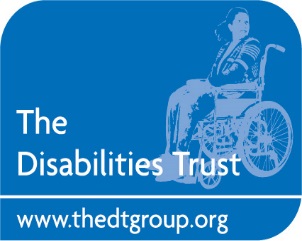 ASSISTANT HEADTEACHER - PERSON SPECIFICATIONCriteria required for this post ASSISTANT HEADTEACHER - PERSON SPECIFICATIONCriteria required for this post ASSISTANT HEADTEACHER - PERSON SPECIFICATIONCriteria required for this post ASSISTANT HEADTEACHER - PERSON SPECIFICATIONCriteria required for this post ASSISTANT HEADTEACHER - PERSON SPECIFICATIONCriteria required for this post ASSISTANT HEADTEACHER - PERSON SPECIFICATIONCriteria required for this post ASSISTANT HEADTEACHER - PERSON SPECIFICATIONCriteria required for this post ASSISTANT HEADTEACHER - PERSON SPECIFICATIONCriteria required for this post ASSISTANT HEADTEACHER - PERSON SPECIFICATIONCriteria required for this post ASSISTANT HEADTEACHER - PERSON SPECIFICATIONCriteria required for this post ESSENTIALESSENTIALESSENTIALESSENTIALDESIRABLEDESIRABLEDESIRABLEDESIRABLEDESIRABLEDESIRABLERequirementHow IdentifiedMetYes     NoMetYes     NoRequirementHow IdentifiedHow IdentifiedMetYes     NoMetYes     NoMetYes     NoEDUCATION, TRAINING AND QUALIFICATIONSEDUCATION, TRAINING AND QUALIFICATIONSEDUCATION, TRAINING AND QUALIFICATIONSEDUCATION, TRAINING AND QUALIFICATIONSEDUCATION, TRAINING AND QUALIFICATIONSEDUCATION, TRAINING AND QUALIFICATIONSEDUCATION, TRAINING AND QUALIFICATIONSEDUCATION, TRAINING AND QUALIFICATIONSEDUCATION, TRAINING AND QUALIFICATIONSEDUCATION, TRAINING AND QUALIFICATIONSWorking towards or willingness to completed either the NPQSL or equivalent leadership qualificationApplication formCertificatesAchieved NPQSL / equivalent or higherApplication formCertificatesApplication formCertificatesDegreeApplication formCertificatesPost Graduate qualifications / Autism specific qualificationsApplication formCertificatesApplication formCertificatesQualified teacher status or equivalentApplication formCertificatesLead practitionerApplication formCertificatesApplication formCertificatesKNOWLEDGE & EXPERTISEKNOWLEDGE & EXPERTISEKNOWLEDGE & EXPERTISEKNOWLEDGE & EXPERTISEKNOWLEDGE & EXPERTISEKNOWLEDGE & EXPERTISEKNOWLEDGE & EXPERTISEKNOWLEDGE & EXPERTISEKNOWLEDGE & EXPERTISEKNOWLEDGE & EXPERTISEHigh level of skills in effective staff motivation and development, including establishment of a positive performance culture delivering continuous school improvementApplication formInterviewAwareness and understanding required to carry out the role, including specific knowledge of autism and/or relevant legislationApplication formInterviewApplication formInterviewKnowledge of careers education and Independent advice and guidance.Application formInterviewKnowledge of a wide range of qualifications and accreditationsApplication formInterviewAssessor status for awarding bodiesApplication formCertificatesApplication formCertificatesUnderstanding of high quality teaching and the ability to model this to support and improve others.Application formCertificatesKnowledge of current health and safety legislation around trips, visits and off site activities (e.g. work experience, college visits)Application formInterviewKnowledge and experience of Ofsted requirements / inspectionsApplication formInterviewExperience of leading an area in a recent Ofsted inspectionApplication formCertificatesApplication formCertificatesA good understanding of autism and effective strategies needed to meet the needs of all studentsApplication formInterviewEvidence of delivering training /support to other settings around autism practiceApplication formCertificatesApplication formCertificatesEXPERIENCEEXPERIENCEEXPERIENCEEXPERIENCEEXPERIENCEEXPERIENCEEXPERIENCEEXPERIENCEEXPERIENCEEXPERIENCEConsiderable experience of working in a school environment at a middle leader level and managing other teachers and support staffApplication formInterviewApplication formInterviewApplication formInterviewExperience of leading an area of the school through an Ofsted InspectionApplication formInterviewSuccessful experience of implementing school improvement strategies Application formInterviewExperience of delivering successful staff trainingApplication formCertificates SKILLS, ABILITIES AND PERSONAL ATTRIBUTES SKILLS, ABILITIES AND PERSONAL ATTRIBUTES SKILLS, ABILITIES AND PERSONAL ATTRIBUTES SKILLS, ABILITIES AND PERSONAL ATTRIBUTES SKILLS, ABILITIES AND PERSONAL ATTRIBUTES SKILLS, ABILITIES AND PERSONAL ATTRIBUTES SKILLS, ABILITIES AND PERSONAL ATTRIBUTES SKILLS, ABILITIES AND PERSONAL ATTRIBUTES SKILLS, ABILITIES AND PERSONAL ATTRIBUTES SKILLS, ABILITIES AND PERSONAL ATTRIBUTESAbility to work constructively as part of a team, understanding school roles and responsibilities and your position within theseApplication formInterviewAbility to organise own workload and that of others to meet conflicting deadlinesApplication formInterviewAbility to lead and motivate other staffApplication formInterviewExcellent literacy and numeracy skillsApplication formInterviewExcellent ICT skills including Application formInterviewExcellent written and verbal communication skillsApplication formInterviewHave a command of spoken English which is sufficient to enable the effective performance of the role, including the ability to speak with confidence and accuracy and the ability to listen and respond appropriately dependent on the audienceInterviewAbility to self-evaluate your learning needs and actively seek learning opportunitiesApplication formInterviewResilience and the ability to stay calm in challenging situationsApplication formCertificatesTact and diplomacy in all interpersonal relationships with the public, students and colleagues at workApplication formInterviewAbility to adapt to challenging situations and people and respond appropriately using negotiation and influencing skills to achieve objectivesApplication formInterviewSelf-motivation and personal drive to complete tasks to the required timescales and quality standardsApplication formInterviewFlexibility to adapt to changing workload demands and new school challengesApplication formInterviewPersonal commitment to ensure that services are equally accessible and appropriate to meet the diverse needs of the studentsApplication formInterviewExcellent behaviour management skillsApplication formInterviewPositive behaviour support training / practitionerApplication formCertificates Application formCertificates To be able to work as part of a team and have a sense of humour.Application formCertificatesOTHER REQUIREMENTSOTHER REQUIREMENTSOTHER REQUIREMENTSOTHER REQUIREMENTSOTHER REQUIREMENTSOTHER REQUIREMENTSOTHER REQUIREMENTSOTHER REQUIREMENTSOTHER REQUIREMENTSOTHER REQUIREMENTSWillingness to consent to and apply for an enhanced disclosure check to the DBS (Disclosure and Barring Service)